FarmingWhat would you find on a pastoral farm? (1)What would you find on an arable farm? (1)Name some factors that can influence the type of farming in a place? (2)What does an A4 size of paper have to do with a chicken (2)Name some of the basic rights of animals according to the animal welfare act of 2006? (3)What is factory farming and why has this type of farming become a big industry? (3)Explain what is meant by the term genetic engineering. (2)There are 12 countries most hit by the food crisis.  Name three of them. (3) (bonus points for any more)We studied 8 causes of the food crisis.  Name 3 of them.  (bonus points for any more)Choose one of the causes of the food crisis and explain it. (4)The UK’s population is 60 million. India’s population is 1 billion.  There are 5 times more farmers in India than this.  How many farmers are there in India? (1)People Tree is a firm that markets its clothes as ethically produced.  What does this mean? (2)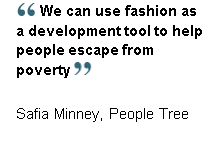 Look at the above quote by Safia Minney of People Tree.  Do you agree or disagree with this statement.  Give reasons for your answer. (3)Name some benefits of fair trade for the farmer. (2)There are 6 countries that lead the cocoa growing business.  Name three of them. (3)  (bonus points for any more) 